
Commission de l’exercice professionnel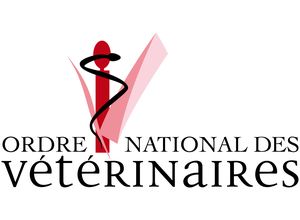 DOSSIER DE DEMANDE D’AGREMENT DES ORGANISMES QUALIFIES POUR :LA REALISATION D’ACTIONS DE FORMATION CONTINUE VETERINAIRE OUVRANT DROIT A L’ATTRIBUTION DES CREDITS DE FORMATION CONTINUEL’EDITION DE PUBLICATION DONT LA LECTURE DONNE DROIT A L’ACQUISITION DE CREDITS DE FORMATION CONTINUE (CFC)Date de la demande :Il s’agit d’une (barrer la mention inutile) : Demande d’agrément			Demande de renouvellement d’agrémentCette demande concerne (barrer les/la mention inutile) :Des formations en présentiel	  Du e-learning        La publication de revuesINFORMATIONS RELATIVES A L’ORGANISMELISTE DES DOCUMENTS A FOURNIRAttestation d’agrément Qualiopi si votre organisme est agrééPrésentation de l’organismes (500 CEC)Pour les organismes non certifiés Qualiopi : vos conditions générales de venteDeux programmes détaillés de formation (voir détail des éléments à renseigner dans le document qui suit)Fiches descriptives des formationsExemple d’attestation de suivi de formationExemple de mise en place de processus d’évaluation des acquisPièces justifiants (attestation présence, formation, certificats ...) l'entretien des compétences des personnes responsables de l’ingénierie de formation CV simplifiés (1500 caractères) de membres du comité scientifique, pédagogique ou de rédaction. Fournir au moins 6 CV et au plus 10 CV.Pièces justifiants (attestation présence, formation, certificats ...) l'entretien des compétences des membres du comité scientifique, pédagogique ou de rédaction CV simplifiés (1500 caractères) des formateurs/rédacteursPièces justifiants (attestation présence, formation, certificats ...) l'entretien des compétences des formateurs Pour les organismes non certifiés Qualiopi : exemple de formulaires d’appréciation et de réclamation des stagiairesPIECES COMPLEMENTAIRES :Ces pièces font parties du dossier d’agrément que vous avez téléchargéesRègles de bonnes pratiques régissant les relations entre les organismes agréés par le Conseil National de l’Ordre des Vétérinaires et leurs partenaires commerciaux signées par le représentant de l’organisme.Charte de qualité des organismes de formation professionnelle agréés pour la délivrance des crédits de formation continue vétérinaire (CFC) signée par le représentant de l’organisme.PIECES COMPLEMENTAIRES POUR LES DEMANDES DE RENOUVELLEMENTS UNIQUEMENTLe bilan pédagogique et financier Présentation de l’organismeConditions générales de vente (A remplir seulement si votre organisme n’est pas certifié Qualiopi)Indicateurs de résultats en adéquation avec le public concerné (sans objet pour une première demande d‘agrément)TYPES DE FORMATION, OBJECTIFS DES FORMATIONS ET DE SON ADAPTATION AU PUBLIC FORMÉMOYENS PÉDAGOGIQUES TECHNIQUES ET D'ENCADREMENT DE L'OFFRE DE FORMATION INGENIERIE DE LA FORMATION DEMARCHE D’ELABORATION DES FORMATIONSCOMPOSITION DU COMITE SCIENTIFIQUE, PEDAGOGIQUE OU DE REDACTION (Doit être en concordance avec la diversité des disciplines ou spécialités concernées par la FCV)Il est impératif de fournir les CV simplifiés (1500 caractères max) des référents citésMISE A DISPOSITION DE SUPPORTS PEDAGOGIQUESQUALIFICATION PROFESSIONNELLE ET FORMATION CONTINUE DES FORMATEURS ET/OU DES REDACTEURS INTEGRATION DE L’ORGANISME DE FORMATION DANS SON ENVIRONNEMENT PROFESSIONNEL (A remplir uniquement si votre organisme n’est pas certifié Qualiopi)PRISE EN COMPTE DES APPRÉCIATIONS ET RECLAMATIONS FORMULEES PAR LES STAGIAIRES (A remplir uniquement si votre organisme n’est pas certifié Qualiopi)FINANCEMENT DE L’ORGANISME DE FORMATIONFRAIS DE DOSSIER:Le montant des frais de traitement du dossier est de 1800 € une demande d’agrément et de 900€ pour une demande de renouvellement d’agrément.
Le règlement est à effectuer par virement ou par chèque à l’ordre de « CNOV » et à retourner au Conseil National de l’Ordre des Vétérinaires 34 rue Breguet 75011 PARIS. Votre dossier ne sera traité qu’après réception du chèque du virement.La demande est à retourner par voie électronique aux deux adresses mail suivantes :Secretariat.cep@ordre.veterinaire.fr Compte tenu de la lourdeur des pièces, merci de privilégier la transmission de ces dernières par le biais de Wetransfer ou d’un système de mise à disposition de fichiers équivalent.Un courriel de bonne réception du dossier vous sera envoyéConformeDénomination de l’organismeAdresse du siège socialTéléphoneCourrielForme juridiqueN° d’agrément préfectoral (sauf organismes publics ou organisme d’édition)Préfecture d’enregistrement (sauf organismes publics ou organisme d’édition)Nom du ResponsableProfessionAdresse professionnelleTéléphoneCourrielAdresse postale par défaut (c’est cette adresse que la commission utilisera pour les envois postaux)Mail de contact par défaut (c’est ce mail que la commission utilisera pour les courriels)Agrément QUALIOPI (barrer la mention inutile) :                     OUI                     NONObjet, finalitéEléments attendusConformePrésentez votre organisme en environ 500 CEC. Cette présentation est destinée aux évaluateurs du dossier mais également à être publiée sur le site veterinaire.fr dans la rubrique organismes de formation agréés par le Conseil National de l’Ordre des Vétérinaires.Le CNOV se réserve le droit de ne pas publier cette présentation ou d’en demander une modification si celle-ci ne répond pas aux critères des éléments attendus Fournir une présentation factuelle, vérifiable, datée et non laudative. Des éléments comme l’historique de l’organisme, ses valeurs, ses actions de formations déjà effectuées au sein de la profession vétérinaire sont attendus. Cette présentation de 500 cec est à joindre au dossier de demande d’agrément.ObjetEléments attendus ConformeIl s’agit d’informer le public concerné des conditions qui encadrent la commercialisation des prestations de formationFournir vos CGV. Vos CGV sont à joindre au dossier de demande d’agrément.ObjetEléments attendus ConformeIl s’agit d’informer le public concerné des indicateurs des résultats de l’organisme de formationFournir des indicateurs significatifs (voir tableau ci-dessous) IndicateurRésultatNombre de formésTaux d’abandonTaux de retour d’enquête Taux de satisfaction moyenObjetEléments attendus ConformeIl s’agit d’informer le public concerné des contenus, objectifs et modalités de mise en œuvre des prestationsFournir des documents attestant que le public visé a à sa disposition les éléments nécessaires pour choisir une formation en adéquation avec ses attentes.Domaine des formations concernant la demande d’agrément Domaine des formations concernant la demande d’agrément Espèces concernées par les formations(À renseigner)Discipline(s), spécialité(s)(À renseigner)Pièces à fournirEléments à renseignerAu moins deux programme détaillés Référentiel des compétences viséesObjectifs pédagogiquesNiveau du programmePrérequis nécessairesPour les programmes en présentiel, décrire les moyens mis en œuvre pour faciliter l’accès aux personnes à mobilité réduiteFiches descriptives de formationsRéférentiel des compétences viséesObjectifs pédagogiquesNiveau de la formationPrérequis nécessairesPour les formations en présentiel, décrire les moyens mis en œuvre pour faciliter l’accès aux personnes à mobilité réduiteExemples d’attestation de suivi de formation Fournir une attestation de formation, celle-ci contiendra obligatoirement L’intitulé de la formation, Sa date, L’organisme ayant effectué la formation, Le nom du formateurLe nom du praticien, Son numéro ordinal Le nombre d'ECTS acquis.Exemples d’évaluation de mise en place de processus d’évaluation des acquisFournir au moins un exemple d’évaluation post formationModalités ou supports pédagogiques revendiquésModalités ou supports pédagogiques revendiquésModalités ou supports pédagogiques revendiquésPrésentielExposésPrésentielDémonstrationsPrésentielTravaux dirigésPour les travaux dirigés et les travaux pratiques fournir au moins deux exemples des conditions de la mise en œuvre de la formation : quantité et type de matériel pédagogique dédié, nombre de stagiaires par poste de formation, nombre de formateursPrésentielTravaux pratiquesPour les travaux dirigés et les travaux pratiques fournir au moins deux exemples des conditions de la mise en œuvre de la formation : quantité et type de matériel pédagogique dédié, nombre de stagiaires par poste de formation, nombre de formateursE-learningE-learningPublicationsPapiers (citer les titres des revues)Numériques** (citer les titres des revues)ObjetEléments attendus ConformeIl s’agit d’informer le public concerné des procédures mise en œuvre par l’organisme de formation pour développer son offre de formationFournir des documents attestant que les moyens pédagogiques, techniques et d’encadrement sont conformes aux prétentions affichées par l’organismePersonnes responsables de l’ingénierie de formationPersonnes responsables de l’ingénierie de formationPersonnes responsables de l’ingénierie de formationPersonnes responsables de l’ingénierie de formationFormations en présentielFormations en présentielFormations en présentielNomQualitéFonctionModalités d’entretien des compétences.Fournir des éléments de preuve (attestations, certificats, participation à des congrès etc…)Personnes responsables de l’ingénierie de formationPersonnes responsables de l’ingénierie de formationPersonnes responsables de l’ingénierie de formationPersonnes responsables de l’ingénierie de formationFormations E-learningFormations E-learningFormations E-learningNomQualitéFonctionModalités d’entretien des compétences.Fournir des éléments de preuve (attestations, certificats, participation à des congrès etc…)Personnes responsables de l’ingénierie de formationPersonnes responsables de l’ingénierie de formationPersonnes responsables de l’ingénierie de formationPersonnes responsables de l’ingénierie de formationPublicationsPublicationsPublicationsNomQualitéFonctionModalités d’entretien des compétences.Fournir des éléments de preuve (attestations, certificats, participation à des congrès etc…)Démarches d’élaboration des formations (analyses des besoins, spécification des objectifs d’apprentissage, choix des méthodes, des stratégies et des formats pédagogiques) :Démarches d’élaboration des formations (analyses des besoins, spécification des objectifs d’apprentissage, choix des méthodes, des stratégies et des formats pédagogiques) :Formations en présentielFormations E-learningElaboration des revuesFormations en présentielFormations en présentielFormations en présentielFormations en présentielConformeDisciplines ou spécialitésNom et Prénom du référentQualitéModalités d’entretien des compétences.Fournir des éléments de preuve (attestations, certificats, participation à des congrès etc…)Référents scientifiquesRéférents scientifiquesRéférents scientifiquesRéférents scientifiquesRéférents pédagogiquesRéférents pédagogiquesRéférents pédagogiquesRéférents pédagogiquesE-learningE-learningE-learningE-learningConformeDisciplines ou spécialitésNom et Prénom du référentQualitéModalités d’entretien des compétences.Fournir des éléments de preuve (attestations, certificats, participation à des congrès etc…)Référents scientifiquesRéférents scientifiquesRéférents scientifiquesRéférents scientifiquesRéférents pédagogiquesRéférents pédagogiquesRéférents pédagogiquesRéférents pédagogiquesPublicationsPublicationsPublicationsPublicationsConformeDisciplines ou spécialitésNom et Prénom du référentQualitéModalités d’entretien des compétences.Fournir des éléments de preuve (attestations, certificats, participation à des congrès etc…)Référents scientifiquesRéférents scientifiquesRéférents scientifiquesRéférents scientifiquesRédacteur /chef de rubriqueRédacteur /chef de rubriqueRédacteur /chef de rubriqueRédacteur /chef de rubriqueModalités d’accès aux supports pédagogiques(À renseigner)ConformeExemples et références de supports pédagogiques(À renseigner)ObjetEléments attendus ConformeIl s’agit de montrer que la démarche de recrutement des formateurs est adaptée, qu’ils ont les compétences requises pour les prestations revendiquées et les entretiennent.Fournir des documents attestant que les formateurs ont les compétences requises et se forment.Démarche de recrutement des formateurs/rédacteurs d’articlesA préciser iciConformeNom FormateurDonner des exemples de formateurs/rédacteursFournir le CV simplifié (1500 caractères max) de chaque formateur/rédacteur citéDiscipline(s)Modalités d’entretien des compétences.Fournir des éléments de preuve (attestations, certificats, participation à des congrès etc…)ConformeFormations en présentielE-learningRédaction d’articlesObjetEléments attendus ConformeIl s’agit de montrer que l’organisme de formation prend en compte les évolutions réglementaires, technologiques et pédagogiquesFournir des documents attestant que l’organisme met en œuvre une veille réglementaire, technologique, pédagogique et assure un lien régulier avec la profession vétérinaireType de veille réglementaireMoyens mis en œuvrePersonne en chargeConformeActions mise en œuvre pour assurer un lien avec la profession vétérinaire(à renseigner)ConformeObjetEléments attendus ConformeIl s’agit de montrer que l’organisme de formation prend en compte les appréciations et réclamations des vétérinaires formés, et met en œuvre, si nécessaire des mesures correctrices.Fournir des documents attestant que les formations sont évaluées par les stagiaires et des exemples d’actions d’amélioration ou de correction mis en œuvre.Décrire les dispositifs mis en œuvre pour évaluer les formations et les procédures d’analyse des réponses. Il est indispensable de fournir des exemples de questionnaires.Décrire des actions d’améliorations ou de corrections mis en œuvre. Il est indispensable de fournir des éléments de preuve.Formations en présentielE-learningPublicationsDescription du financement de l’organismeconforme